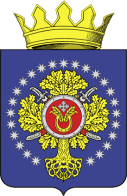 УРЮПИНСКИЙ МУНИЦИПАЛЬНЫЙ РАЙОНВОЛГОГРАДСКОЙ ОБЛАСТИУРЮПИНСКАЯ  РАЙОННАЯ  ДУМАР  Е  Ш  Е  Н  И  Е17 марта 2020 года                          № 6/68О внесении изменений в решение Урюпинской районной Думыот 16 апреля 2008 года № 27/195 «Об установлении коэффициентов к Порядку расчета арендной платы за земельные участки, государственная собственность на которые не разграничена, и земельные участки, находящиеся в собственности Волгоградской области, на территории Урюпинского муниципального района»        Рассмотрев обращение исполняющего обязанности главы Урюпинского муниципального района О.А. Андреева о внесении изменений в решение Урюпинской районной Думы от 16 апреля 2008 года № 27/195 «Об установлении коэффициентов к Порядку расчета арендной платы за земельные участки, государственная собственность на которые не разграничена, и земельные участки, находящиеся в собственности Волгоградской области, на территории Урюпинского муниципального района» (в редакции решений Урюпинской районной Думы от 30 сентября 2008 года № 32/246, от 23 апреля 2009 года № 40/324, от 23 декабря 2010 года № 18/145, от 30 апреля 2013 года № 49/414, от 21 марта 2016 года № 22/157) (далее по тексту – решение от 16 апреля 2008 года № 27/195), в соответствии с постановлением Администрации Волгоградской области от 17 февраля 2020 года № 63-п «О внесении изменений в постановление Администрации Волгоградской области от 22 августа 2011 года № 469-п «Об утверждении Порядка расчета арендной платы за земельные участки, государственная собственность на которые не разграничена, и земельные участки, находящиеся в собственности Волгоградской области, предоставленные в аренду без торгов», Приказом Комитета по управлению государственным имуществом Волгоградской области от 05 марта 2020 года № 11-н «Об утверждении Методики определения значения коэффициента арендатора земельного участка из земель населенных пунктов, на котором расположены объекты недвижимости», Урюпинская районная Дума РЕШИЛА:        1. Внести в решение от 16 апреля 2008 года № 27/195 следующие изменения:        1.1. пункт 1 текстовой части решения изложить в следующей редакции:         «1. Установить значения коэффициентов к Порядку расчета арендной платы за земельные участки, государственная собственность на которые не разграничена, и земельные участки, находящиеся в собственности Волгоградской области, на территории Урюпинского муниципального района согласно приложениям 1 - 8 к настоящему решению.»;        1.2.  дополнить решение приложением 8 следующего содержания:                                                                                                        «Приложение 8 к решению                                                                                                      Урюпинской районной Думы                                                                                                    от 16 апреля 2008 года № 27/195Значения коэффициента категории арендатора земельного участка из земель населенных пунктов, на которых расположены объекты недвижимости        2. Настоящее решение вступает в силу с 01 апреля 2020 года.        3. Направить настоящее решение исполняющему обязанности главы Урюпинского муниципального района О.А. Андрееву для подписания и опубликования в информационном бюллетене администрации Урюпинского муниципального района «Районные ведомости».               Председатель                          Исполняющий обязанности главыУрюпинской районной Думы         Урюпинского муниципального района                         Т.Е. Матыкина                                                        О.А. Андреев№п/пНаименование разделов общероссийского классификатора видов экономической деятельности ОК 029-2014 (КДЕС Ред.2), утвержденного приказом Федерального агентства по техническому регулированию и метрологии от 31 января 2014 г. N 14-стКоэффициент категории арендатора земельного участка из земель населенных пунктов, на котором расположены объекты недвижимости (Кказ)1231Сельское, лесное хозяйство, охота, рыболовство и рыбоводство1,072Добыча полезных ископаемых1,133Обрабатывающие производства0,884Обеспечение электрической энергией, газом и паром; кондиционирование воздухом0,995Водоснабжение; водоотведение, организация сбора и утилизации отходов, деятельность по ликвидации загрязнений0,986Строительство1,017Торговля оптовая и розничная, ремонт автотранспортных средств и мотоциклов0,988Транспортировка и хранение1,139Деятельность гостиниц и предприятий общественного питания1,1310Деятельность в области информации и связи1,0411Деятельность финансовая и страховая1,0312Деятельность по операциям с недвижимым имуществом1,1513Деятельность профессиональная, научная и техническая1,0814Деятельность административная и сопутствующие дополнительные услуги1,0315Государственное управление и обеспечение военной безопасности; социальное обеспечение1,3016Образование0,9817Деятельность в области здравоохранения и социальных услуг1,1718Деятельность в области культуры, спорта, организации досуга и развлечений0,9419Предоставление прочих видов услуг0,67